Publicado en Madrid el 19/01/2017 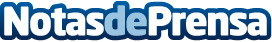 La franquicia Pestañas Premium inaugura un nuevo centro en el exclusivo barrio de La Moraleja en MadridPestañas Premium es la primera cadena de centros de belleza especializadas en extensiones de Pestañas de calidad Premium, y en tratamientos de estética de la mirada.Datos de contacto:Conchi GarroteCoordinadora de Marketing Tormo Franquicias Consulting+34 911 591 666Nota de prensa publicada en: https://www.notasdeprensa.es/la-franquicia-pestanas-premium-inaugura-un Categorias: Internacional Nacional Franquicias Moda Madrid Emprendedores Medicina alternativa Belleza http://www.notasdeprensa.es